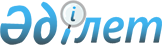 Мәслихаттың 2018 жылғы 15 наурыздағы № 238 "Қостанай аудандық мәслихатының аппараты" мемлекеттік мекемесінің "Б" корпусы мемлекеттік әкімшілік қызметшілерінің қызметін бағалау әдістемесін бекіту туралы" шешімінің күші жойылды деп тану туралыҚостанай облысы Қостанай ауданы мәслихатының 2022 жылғы 17 мамырдағы № 174 шешімі. Қазақстан Республикасының Әділет министрлігінде 2022 жылғы 18 мамырда № 28091 болып тіркелді
      "Құқықтық актілер туралы" Қазақстан Республикасы Заңының 27-бабына сәйкес Қостанай аудандық мәслихаты ШЕШТІ:
      1. Мәслихаттың "Қостанай аудандық мәслихатының аппараты" мемлекеттік мекемесінің "Б" корпусы мемлекеттік әкімшілік қызметшілерінің қызметін бағалау әдістемесін бекіту туралы" 2018 жылғы 15 наурыздағы № 238 шешімінің (Нормативтік құқықтық актілерді мемлекеттік тіркеу тізілімінде № 7663 болып тіркелген) күші жойылды деп танылсын.
      2. Осы шешім оның алғашқы ресми жарияланған күнінен кейін күнтізбелік он күн өткен соң қолданысқа енгізіледі.
					© 2012. Қазақстан Республикасы Әділет министрлігінің «Қазақстан Республикасының Заңнама және құқықтық ақпарат институты» ШЖҚ РМК
				
      Қостанай аудандық мәслихаты хатшысының өкілеттігін уақытша жүзеге атқарушы 

А. Тулебаева
